STRATÉGIES PÉDAGOGIQUES ET DÉVELOPPEMENT DES STRATÉGIES D’APPRENTISSAGE DES ÉTUDIANTSProjet FODAR – Stratégies d’enseignement  ETS — UQAC — UQAR — UQAT   Journée pédagogique de la rentrée 2012 (UQAT- 16 août)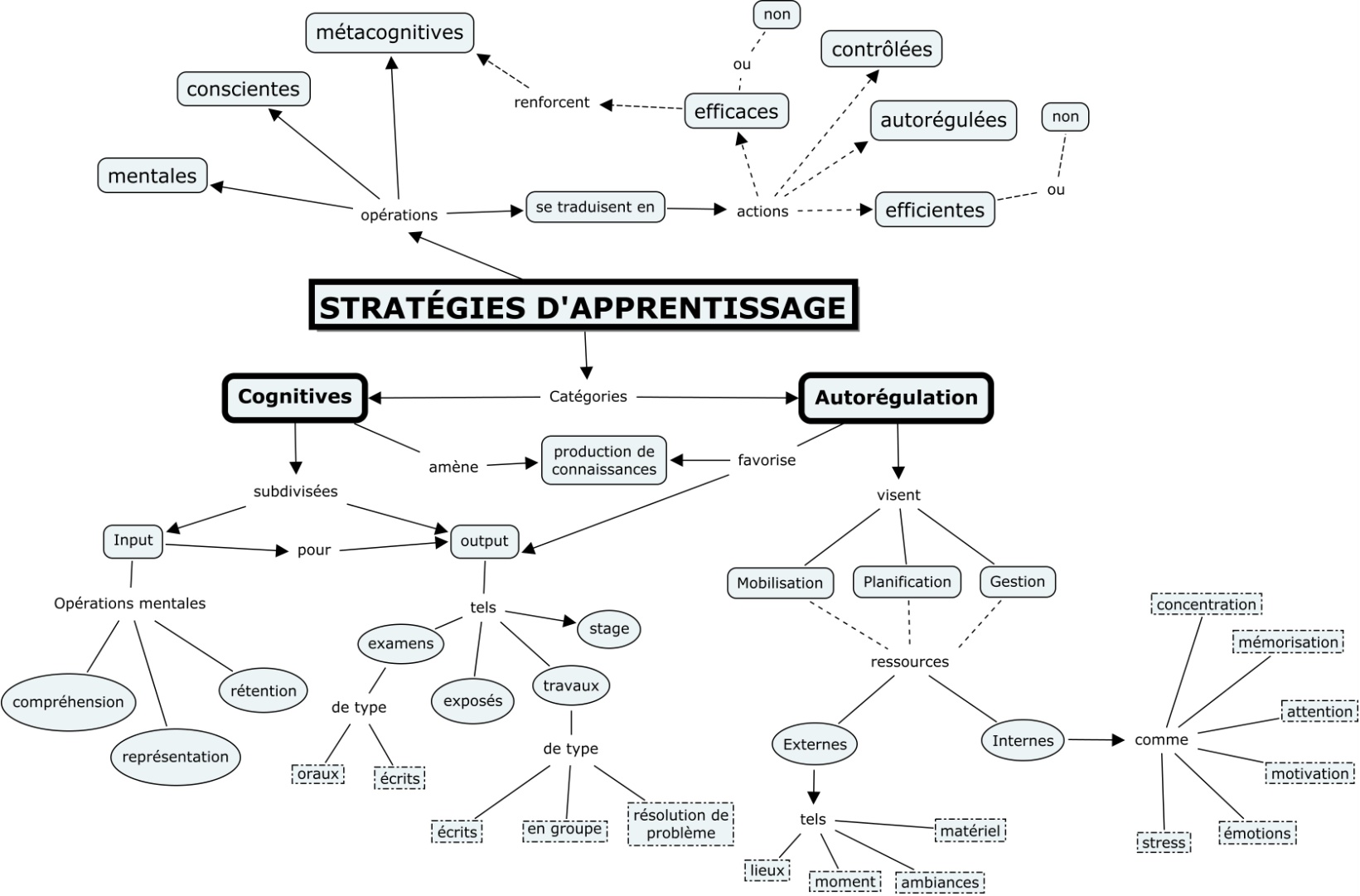 Enseigner les stratégies par l’enseignement expliciteNommer et décrire en quoi consistela stratégie;Expliquer en quoi la stratégie est importante;Modeler la stratégie;Étayer l’apprentissage de la stratégie;Expliquer quand, où et pourquoi la stratégie s’avère utile.Pour le détail, voir la page 9 du « Cahier du participant ».Conditions du transfert et du maintien des stratégiesUne série de succès immédiats sur des apprentissages variés; Des conditions d’acquisition initiale telles que le ratio gain/effort soit élevé;Une pratique suffisante pour pouvoir utiliser la stratégie avec aisance; Une compréhension de l’utilité de ces efforts;Un contrôle fréquent de la performance. Pour la suite, voir la page 10 du « Cahier du participant ».